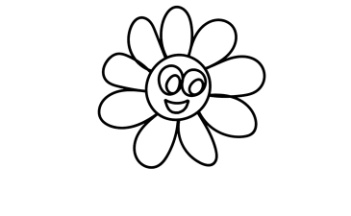 RASPORED INFORMACIJA KOD UČITELJA RAZREDNE NASTAVE ZA ŠK. GOD. 2019./2020.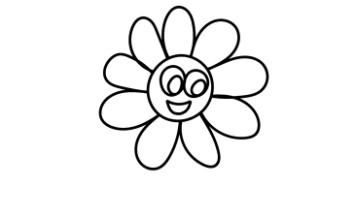 EDI DRAGOBRATOVIĆPONEDJELJAK, 8:15-9:05JASMINKA BARIŠIĆPONEDJELJAK, 9:30-10:15KLAUDIJA SIMATUTORAK, 8:15-9:05ANISIJA KNEŽIĆUTORAK, 9:30-10:15STANKA PROVIĆUTORAK, 10:15-11:05IVANA BAŠIĆSRIJEDA, 8:15-9:05MIRA ŠEŠELJSRIJEDA, 10:15-11:05VALERIJA PALINIĆPETAK, 7:30-8:15MARIJA DEAKPETAK, 8:20-9:05